 	DIPARTIMENTO DI FISICA E SCIENZE DELLA TERRA		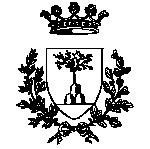                                      UNIVERSITA’ DEGLI STUDI DI FERRARA                                        Polo Scientifico – tecnologico, Via Saragat 1                                                            44122 Ferrara, Italy                                       AUTORIZZAZIONE  A  SVOLGERE                                   ESCURSIONI  DIDATTICHE  O  VIAGGI  DI   STUDIOAl Direttore del Dipartimento di Fisica e Scienze della TerraIl sottoscritto __________________________________________________, docente del Consiglio Unico di ......................, al fine della copertura assicurativa studenti, chiede di essere autorizzato a svolgere una escursione didattica sul campo/viaggio di studio a__________________________________________________________________________dal __________ al ____________ per l’insegnamento di __________________________All’attività didattica extradipartimentale sopracitata parteciperanno gli studenti elencati nella lista dell’allegato 1 i quali sono stati informati sulle prescrizioni e comportamenti da tenere per le attività didattiche sul campo, ai sensi del D. lgs. 81/2008, così come indicato nell’informativa dell’allegato 2, firmata singolarmente da ciascun studente.Ferrara,____________	                           Il docente	                                    ______________________________________......................................................................................................................................................Si autorizzaIl Direttore del Dipartimento di Fisica e Scienze della Terra